平成29年度　赤い羽根　おうえんプロジェクト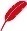 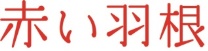 活動団体　参加申請書社会福祉法人栃木県共同募金会　会長　様赤い羽根　おうえんプロジェクト参加団体募集要項に基づき、共同募金運動に参加し、下記課題解決のための活動を行いたいので、次のとおり申請いたします。※この用紙に書ききれない場合は、別紙を用意していただいても結構です。※参加団体として決定後に、詳細な企画書を作成していただくこととなります。フリガナ法人・団体名フリガナ代表者職氏名フリガナ担当者氏名所在地ＴＥＬＦＡＸホームページURLメールアドレス法人・団体の設立年月　　　　　年　　　月会員数会員数　　　　　　　　　　　名法人・団体の設立目的法人・団体の主な活動内容解決したい課題福祉に係る社会課題・福祉課題法人・団体として課題を解決する方法及び見込まれる成果[添付書類]□会則・定款等の組織規程□前年度の事業報告書及び決算書□今年度の事業計画書及び予算書□法人・団体作成のパンフレット・ニュースレターなど□その他、新聞記事など、活動をアピールできるもの[添付書類]□会則・定款等の組織規程□前年度の事業報告書及び決算書□今年度の事業計画書及び予算書□法人・団体作成のパンフレット・ニュースレターなど□その他、新聞記事など、活動をアピールできるもの[添付書類]□会則・定款等の組織規程□前年度の事業報告書及び決算書□今年度の事業計画書及び予算書□法人・団体作成のパンフレット・ニュースレターなど□その他、新聞記事など、活動をアピールできるもの[課題解決に必要な金額]　　　　　　　　万円※参加団体として決定した後に変更可能です。[課題解決に必要な金額]　　　　　　　　万円※参加団体として決定した後に変更可能です。